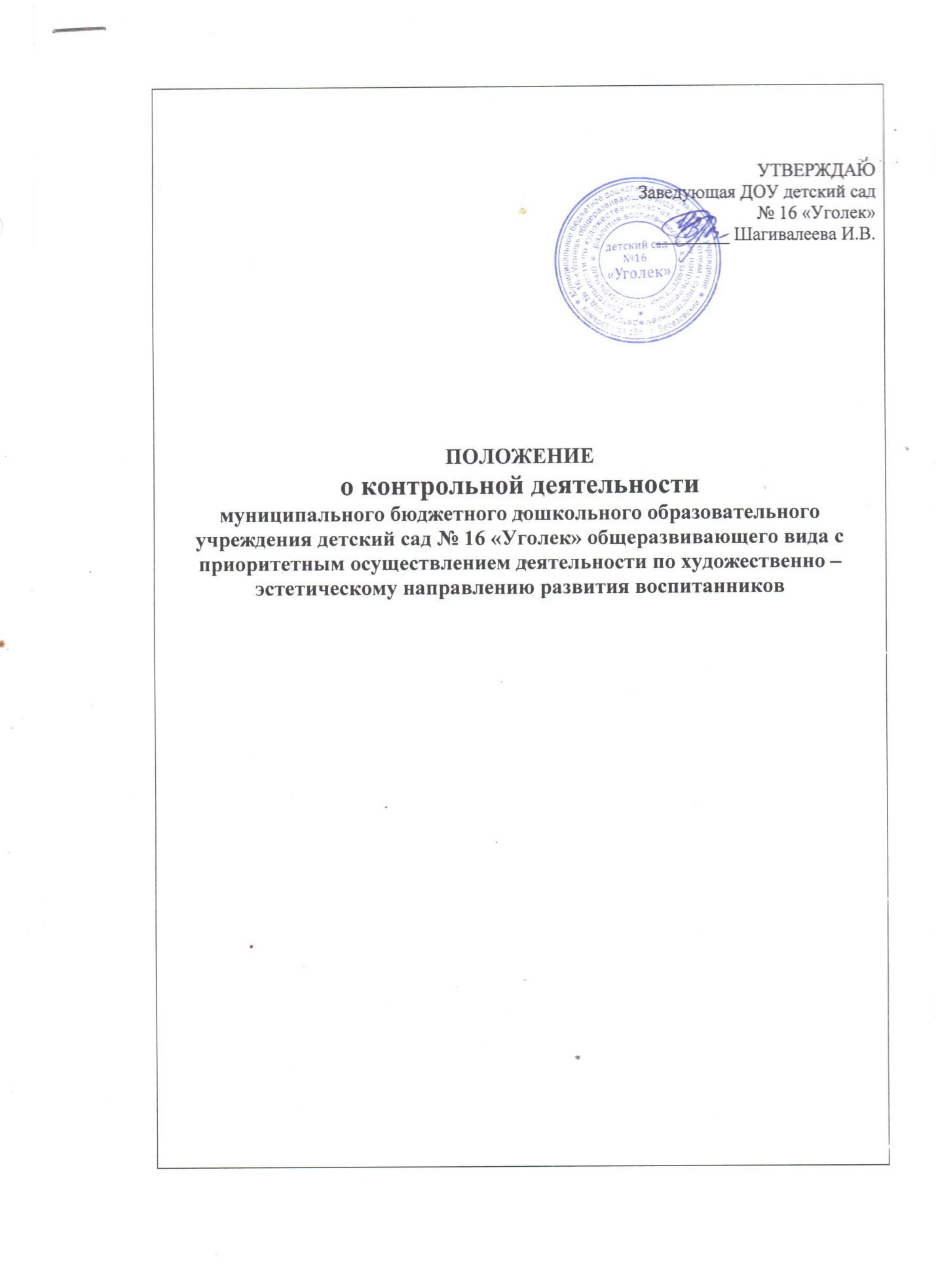 Контрольная деятельность1. Общие положения 1.1. Настоящее положение разработано для муниципального бюджетного дошкольного образовательного учреждения  детский сад №16 «Уголек» общеразвивающего вида с приоритетным осуществлением деятельности по художественно – эстетическому направлению развития воспитанников (далее — ДОУ) в соответствии с Законом РФ «Об образовании», Уставом ДОУ и регламентирует содержание и порядок проведения внутреннего контроля в ДОУ. 1.2. Контроль — главный источник информации для определения состояния образовательного и воспитательного процессов, основных результатов деятельности ДОУ. Контрольно-аналитическая деятельность – проверка результатов деятельности ДОУ с целью установления исполнения законодательства РФ и иных нормативно-правовых актов, в том числе приказов, указаний, распоряжений руководителя, а также с целью изучения последствий принятых управленческих решений, имеющих нормативную правовую силу. 1.3.Контроль - проведение администрацией ДОУ и (или) специально созданной комиссией наблюдений, обследований, осуществляемых в порядке руководства и контроля в пределах своей компетенции за соблюдением работниками ДОУ законодательных и других нормативно-правовых актов в области дошкольного образования. Принято на педагогическом совете ДОУ № 16 «Уголек» Протокол №1 от 30.08.2017г 1.4. Контроль — это мотивированный стимулирующий процесс, который призван снять затруднения участников образовательного процесса и повысить его эффективность. 1.5. Целями контрольной деятельности являются:  получение и обработка данных о ходе выполнения муниципального задания;  получение объективной информации о ходе реализации ООП;- совершенствование деятельности ДОУ; - повышение профессионального мастерства и квалификации педагогических работников ДОУ; - улучшение качества воспитательно  - образовательного процесса. Контрольно-аналитическая деятельность осуществляется руководителем ДОУ,  старшим воспитателем, а также другими специалистами в рамках полномочий, определенных приказом руководителя образовательного учреждения.  Согласно утвержденного плана контроля, с использованием методов документального контроля, обследования, наблюдения за организацией воспитательно-образовательного процесса, экспертизы, анкетирования, опроса участников воспитательно-образовательного процесса, данных освоения воспитательно-образовательных программ и иных правомерных методов, способствующих достижению цели контроля. 1.6. Изменения и дополнения в настоящее Положение вносятся руководителем ДОУ.Срок действия данного Положения не ограничен и действует до принятия нового. 2.Основные задачи контрольной деятельности 2.1. Задачи контроля: - выявление случаев нарушений и неисполнения законодательных и иных нормативно-правовых актов, регламентирующих деятельность ДОУ, принятие мер по их пресечению; - анализ причин, лежащих в основе нарушений, принятие мер по их предупреждению; - защита прав и свобод участников образовательного процесса; - анализ и экспертная оценка эффективности результатов деятельности педагогических работников; - изучение результатов педагогической деятельности, выявление положительных и отрицательных тенденций в организации образовательного процесса, разработка на этой основе предложений по изучению, обобщению и распространению педагогического опыта и устранению негативных тенденций;  - совершенствование качества воспитания и образования воспитанников с одновременным повышением ответственности должностных лиц за конечный результат; - контроль за реализацией основной общеобразовательной программы ДОУ, соблюдения Устава и иных локальных актов ДОУ; - анализ результатов исполнения приказов по ДОУ; -оказание методической помощи педагогическим работникам в процессе проведения контроля. 3.Функции контроля  3.1. Заведующий, педагогические и иные работники, назначенные приказом заведующего ДОУ для контрольной деятельности, руководствуются системным подходом, который предполагает: - постоянство, осуществление его по заранее разработанным алгоритмам, структурным схемам; - охват всех направлений педагогической деятельности; - широкое привлечение членов педагогического коллектива; - серьезную теоретическую и методическую подготовку;- установление взаимосвязей и взаимодействия всех компонентов педагогического процесса; - комплексное использование форм и методов контрольной деятельности в зависимости от целевой установки, содержания педагогического процесса, квалификации педагогических работников, характера взаимоотношений в педагогическом коллективе; - соблюдение последовательности контроля. 3.2. Контроль может осуществляться в виде плановых или оперативных проверок, мониторинга. 3.3. Контроль в виде плановых проверок проходит в соответствии с утвержденным планом-графиком, который обеспечивает периодичность и исключает нерациональное дублирование в организации проверок и доводится до членов педагогического коллектива в начале учебного года. 3.4. Контроль в виде оперативных проверок осуществляется для установления фактов и проверки сведений о нарушениях, указанных в обращениях родителей (законных представителей) или других граждан, организаций, урегулирования конфликтных ситуаций в отношениях между участниками образовательного процесса. 3.5. Контроль в виде мониторинга предусматривает сбор, системный учет, обработку и анализ информации об организации и результатах образовательного процесса для эффективного решения задач управления качеством образования (результаты образовательной деятельности, состояние здоровья воспитанников, организация питания, выполнение режимных моментов, исполнительская дисциплина, учебно-методическое обеспечение).  3.7. По совокупности вопросов, подлежащих проверке, контроль проводится в виде тематических (одно направление деятельности) или комплексных проверок (два и более направлений). 3.8. Тематический контроль проводится по отдельным проблемам деятельности ДОУ. Тематический контроль направлен не только на изучение фактического состояния дел по конкретному вопросу, но и на внедрение новых образовательных технологий, форм и методов работы, педагогического опыта. Темы контроля определяются в соответствии с годовым планом работы ДОУ на основании проблемно-ориентированного анализа работы ДОУ по итогам предыдущего учебного года. В ходе тематического контроля: - проводятся тематические исследования (анкетирование, тестирование); - анализируется практическая деятельность педагогических работников, посещение занятий, другие мероприятия с детьми, родителями, режимные моменты, документация. 3.9. Персональный контроль: - одна из форм тематического контроля, в ходе которого изучаются: - уровень знаний педагога в области современных достижений психологической и педагогической науки, его профессиональное мастерство; - уровень овладения педагогом новыми образовательными технологиями, наиболее эффективными формами, методами и приемами обучения; - результаты работы педагога и пути их достижения; - способы повышения профессионального мастерства педагога. 3.10. Фронтальный контроль: - одна из форм комплексного контроля, который проводится с целью получения полной информации о состоянии образовательного процесса и предусматривает проверку в полном объеме педагогическую работу в одной группе в течение нескольких дней. Эта форма контроля позволяет получить всестороннюю информацию о выполнении программы воспитания в целом, дает материалы для глубокого педагогического анализа, выводов и помогает определить дальнейшие направления в работе. 4.Организация управления контрольной деятельностью 4.1. Контроль в ДОУ осуществляют заведующий, педагогические и иные работники, назначенные приказом заведующего. 4.2. Контроль - составная часть годового плана работы ДОУ на учебный год. 4.3. Не позднее чем за 2 недели издается приказ о сроках и теме предстоящего контроля, устанавливает срок предоставления итоговых материалов, назначаются ответственные, доводится до проверяемых и проверяющих план- задание предстоящего контроля. 4.4. План-задание предстоящего контроля составляется заведующим ДОУ. План-задание определяет вопросы конкретной проверки и должен обеспечить  достоверность и сравнимость результатов контроля для подготовки итогового документа. 4.5. Периодичность и виды контроля определяются необходимостью получения объективной информации о реальном состоянии дел и результатах педагогической деятельности. 4.6. Нормирование и тематика проверок определяются на основе аналитических справок, составленных по итогам работы ДОУ в прошедшем учебном году. 4.7. Основания для контрольной деятельности: - заявление педагогического работника на аттестацию; - план-график контроля; - задание администрации ДОУ на проверку состояния дел для подготовки управленческих решений; - обращение физических и юридических лиц по поводу нарушений в области образования — оперативный контроль. 4.8. Продолжительность тематических или комплексных (фронтальных) проверок не должна превышать 5—10 дней, с посещением НОД, исследованием режимных моментов и других мероприятий. 4.9. План-график контроля в ДОУ разрабатывается с учетом годового плана ДОУ и доводится до сведения работников в начале учебного года. 4.10. Проверяющие имеют право запрашивать необходимую информацию, изучать документацию, относящуюся к предмету контроля. 4.11. При обнаружении в ходе контрольной деятельности нарушений законодательства Российской Федерации в области образования о них сообща- ется заведующему ДОУ. 4.12. Плановый контроль проводится на основании месячного плана с указанием сроков проведения и не предусматривает дополнительного предупреждения. 4.13. При проведении оперативных (экстренных) проверок педагогические и другие работники могут не предупреждаться заранее. Экстренным случаем считается и письменная жалоба родителей (законных представителей) на нарушение прав воспитанника, законодательства об образовании; случаи грубого нарушения законодательства Российской Федерации, Правил внутреннего трудового распорядка работниками ДОУ. 4.14. Результаты контрольной деятельности оформляются в виде: - аналитической справки; - справки о результатах контроля; - доклада о состоянии дел по проверяемому вопросу и др. Итоговый материал должен содержать констатацию фактов, выводы и при необходимости - предложения по устранению отмеченных замечаний. 4.15. Информация о результатах контрольной деятельности доводится до работников ДОУ в течение 7 дней с момента завершения проверки.  4.16. Проверяющие и проверяемые после ознакомления с результатами контрольной деятельности должны поставить подписи под итоговыми документами. При этом проверяемые имеют право сделать запись о несогласии с результатами контроля в целом или по отдельным фактам и выводам. Если нет возможности получить подпись проверяемого, запись об этом делает председатель комиссии, осуществляющий проверку, или заведующий ДОУ. 4.17. По итогам контроля, в зависимости от его формы, целей, задач, а также с учетом реального положения дел: - проводятся заседания педагогического совета, производственные заседания; - выводы и рекомендации, высказанные в ходе проверки, фиксируются в документации согласно номенклатуре дел ДОУ; - результаты контроля могут учитываться при аттестации педагогических работников, но не являются основанием для заключения аттестационной комиссии. 4.18. Заведующий ДОУ по результатам контроля принимает следующие решения: - об издании соответствующего приказа; - об обсуждении итоговых материалов контроля коллегиальным органом; - о повторном контроле с привлечением определенных специалистов (экспертов); - о привлечении к дисциплинарной ответственности должностных лиц, педагогических и других работников; - о поощрении работников и др. 4.19. О результатах проверки сведений, изложенных в обращениях родителей, а также в обращении и запросах других граждан и организаций, сообщается заявителю в установленном порядке и сроки. 5. Права участников контрольной деятельности5.1. При осуществлении контрольной деятельности проверяющий имеет право: - знакомиться с документацией в соответствии с функциональными обязанностями педагогического работника, аналитическими материалами педагога; - изучать практическую деятельность педагогических работников через посещение и анализ НОД, других мероприятий с детьми, наблюдение режимных моментов; - проводить экспертизу педагогической деятельности; - проводить мониторинг образовательного процесса с последующим анализом полученной информации; - организовывать социологические, психологические, педагогические исследования; - делать выводы и принимать управленческие решения. 5.2. Проверяемый педагогический работник имеет право: - знать сроки контроля и критерии оценки его деятельности;  - знать цель, содержание, виды, формы и методы контроля;- своевременно знакомиться с выводами и рекомендациями их; - при несогласии с результатами контроля обратиться в комиссию по трудовым спорам ДОУ или в вышестоящие органы управления образованием. 6. Взаимосвязь с другими органами самоуправления6.1. Результаты контрольной деятельности могут быть представлены на рассмотрение и обсуждение в органы самоуправления ДОУ: педагогический совет, Общее собрание работников ДОУ. 6.2. Органы самоуправления ДОУ могут выйти с предложением к заведующему о проведении контрольной деятельности по возникшим вопросам. 7. Ответственность7.1. Члены комиссии, проводящие контроль в ДОУ, несут ответственность за достоверность излагаемых фактов, представляемых в справках по итогам контроля. 8.Делопроизводство 8.1. Справка по результатам контроля должна содержать в себе следующие разделы: - вид контроля; - форма контроля; - тема проверки; - цель проверки; - сроки проверки; - состав комиссии; - результаты проверки (перечень проверенных мероприятий, документации и пр.); - положительный опыт; - недостатки; - выводы; - предложения и рекомендации; - подписи членов комиссии; - подписи проверяемых. 8.2. По результатам контроля заведующий ДОУ издает приказ, в котором указываются: - вид контроля; форма контроля; тема проверки; цель проверки; сроки проверки; состав комиссии; результаты проверки; решение по результатам проверки; назначаются ответственные лица по исполнению решения; указываются сроки устранения недостатков; указываются сроки проведения повторного контроля; поощрение и наказание работников по результатам контроля.  8.3. По результатам оперативного контроля проводится собеседование с проверяемым, при необходимости — готовится сообщение о состоянии дел на Педагогический совет, общее собрание работников ДОУ.